附件1：滁州学院教师网上评学操作步骤1．点击 “滁州学院教学评价系统”，或手机扫描教学评价系统地址二维码（见下图），在用户登录界面，输入教师用户名（工号）、密码（身份证后六位或000000），点击登录按钮；2.登录后，选择任课的班级，对该班级学风建设情况作出评价；3.填写对所任课班级加强学风建设的意见和建议；4.填写对我校加强学风建设的意见与建议；5.评价结束后，可点击下端的“提交问卷”，提交成功后不能更改；6.如果任课多个班级，采用同样的方法对其他班级作出评价。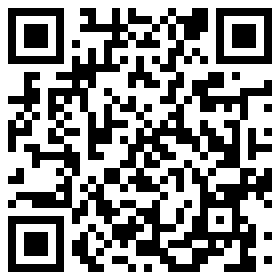 请扫手机二维码